Approval Form Recertification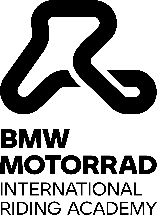 BMW Motorrad On-Road Tour GuideRECERTIFICATION COURSEAPPLICANT INFORMATIONAPPROVAL I accept the data privacy policy published at https://www.twtmoto.com/datenschutz/.On-Road Tourguide | May 24th - 26th, 2024 | Munich, GermanyOff-Road Instructor | July 26th - 28th, 2024 | Hechlingen, GermanySafety Instructor | August 2nd - 4th, 2024 | Miramas, FranceOn-Road Tourguide | October 4th - 6th, 2024 | Malaga, SpainOff-Road Instructor | November 1st - 3rd, 2024 | Malaga, SpainGender: Ms.  Mrs.  Mr.Family name: First name: Company name: State | Country: Certificate expired on: Approval: NSC  EX-VB-3Family name: First name: Market: Department code: Place | Date: Signature: Relevance for NSC 
Please describe shortly why you would like to register the person above!Relevance for NSC 
Please describe shortly why you would like to register the person above!